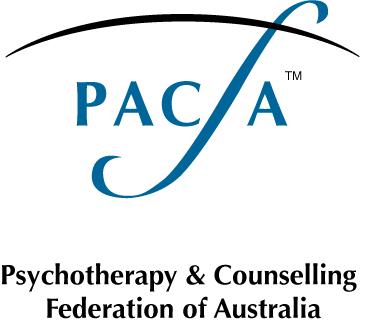 
Brochure Order Form
*Please use BLOCK CAPITAL LETTERS to fill in the form below, and return it to:
Mail: PACFA 290 Park Street, North Fitzroy VIC 3068  or Fax: (03) 9486 3933 or Email: admin@pacfa.org.au*All prices are quoted in Australian dollars and are inclusive of GSTYour DetailsYour DetailsYour DetailsYour DetailsYour DetailsYour DetailsYour DetailsYour DetailsYour DetailsYour DetailsTitle:Name:                                                                                               PACFA Registration number:PACFA Registration number:PACFA Registration number:Postal address:                                                                                       Postal address:                                                                                       Suburb:                                                                           Suburb:                                                                           State:                               State:                               Postcode:Phone:Phone:(     )    (     )    Mobile:Mobile:Email address:Email address:Your OrderYour OrderYour OrderYour OrderYour OrderYour OrderYour OrderYour OrderYour OrderYour Order50 brochures including postage and handling          50 brochures including postage and handling          50 brochures including postage and handling          50 brochures including postage and handling          50 brochures including postage and handling          $28.00$28.00$28.00100 brochures including postage and handling100 brochures including postage and handling100 brochures including postage and handling100 brochures including postage and handling100 brochures including postage and handling$38.00$38.00$38.00250 brochures including postage and handling250 brochures including postage and handling250 brochures including postage and handling250 brochures including postage and handling250 brochures including postage and handling$58.00$58.00$58.00Payment MethodCheque:  Payable to PACFA    ABN 91 794 316 901	Direct Deposit:   Date paid:        /     /Bank: ANZ  Carlton North Account name: PACFA  BSB number: 013-259  Account number: 4919-78993 When paying by direct deposit, please quote your Surname and “Brochures”FOR OFFICE USE ONLYFOR OFFICE USE ONLYFOR OFFICE USE ONLYFOR OFFICE USE ONLYFOR OFFICE USE ONLYReceived:   	        /     /Authorisation No: Authorisation No: Inv / Rec No:Posted:           /     /           /     /Initials: